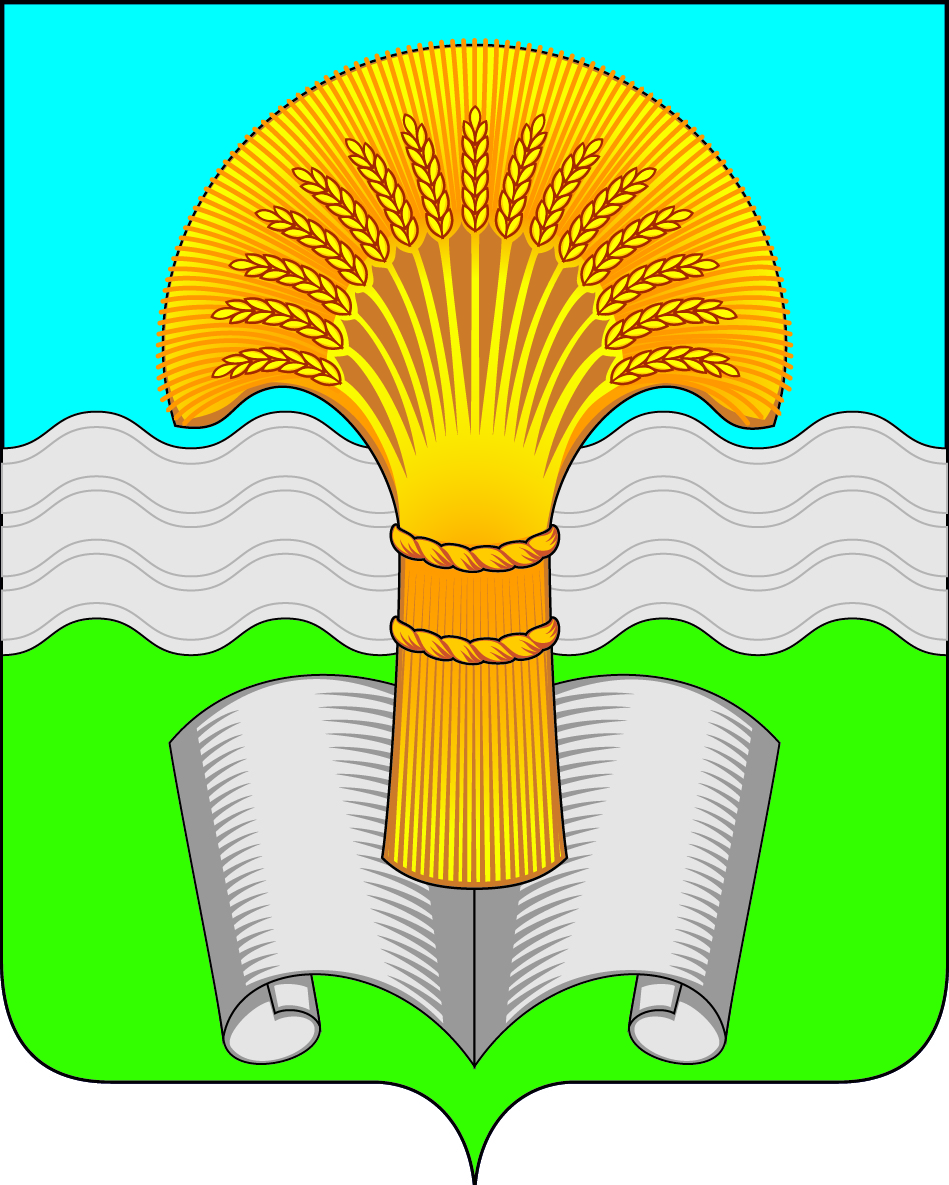 Районное Собрание муниципального района «Ферзиковский район»Калужской областиРЕШЕНИЕНа основании обращения директора муниципального предприятия «Служба единого заказчика» муниципального района «Ферзиковский район» о согласовании совершения предприятием крупных сделок, в соответствии с пунктом 1 статьи 20 Федерального закона от 14 ноября 2002 года №161-ФЗ «О государственных и муниципальных унитарных предприятиях» Районное Собрание муниципального района «Ферзиковский район» РЕШИЛО:1. Согласовать Муниципальному предприятию «Служба единого заказчика» муниципального района «Ферзиковский район» (ОГРН 1054003506699; ИНН 4020004480; адрес: 249800, Россия, Калужская область, Ферзиковский район, п. Ферзиково, ул. Карпова, д. 5А) следующие крупные сделки, заключенные в период с 10 октября 2023 года по 14 декабря 2023 года, в рамках выполнения мероприятий по подготовке к отопительному периоду объектов тепло-энергетического комплекса, находящихся на территории муниципального района «Ферзиковский район» и используемых для оказания на территории муниципального района «Ферзиковский район» услуг по теплоснабжению населения, в том числе на выполнение мероприятий согласно плану по подготовке к отопительному периоду объектов тепло- энергетического комплекса:- на основании п.4 ч.1 ст.93 Федерального закона № 44-ФЗ от 5 апреля 2013 года «О контрактной системе в сфере закупок товаров, работ, услуг для обеспечения государственных и муниципальных нужд» (далее - Федеральный закон № 44-ФЗ от 5 апреля 2013 года) с обществом с ограниченной ответственностью «Теплоэнергетик» (ИНН 4029038903, ОГРН 1084029001979, адрес: г. Калуга, 2-й Академический проезд, 13) муниципального контракта на оказание услуг по замене горелки «Гулливер» в котельной д. Красный Городок по адресу: Калужская область, Ферзиковский район, д. Красный Городок, ул. Коммунаров, 17 «а», со сроком оказания услуг в течение 10-ти (десяти) рабочих дней после получения на расчетный счет денежных средств, и с определением стоимости услуг в размере 226 000 (Двести двадцать шесть тысяч) рублей 00 копеек, в том числе НДС (20%) - 45 200 (Сорок пять тысяч двести) рублей 00 копеек;- на основании п.4 ч.1 ст.93 Федерального закона № 44-ФЗ от 5 апреля 2013 года с обществом с ограниченной ответственностью «Теплоэнергетик» (ИНН 4029038903, ОГРН 1084029001979, адрес: г. Калуга, 2-й Академический проезд, 13) муниципального контракта на оказание услуг по замене трех ходовых кранов в котельной с. Воскресенское, ул. Новая, д.2, со сроком оказания услуг в течение 10-ти (десяти) рабочих дней после получения на расчетный счет денежных средств, и с определением стоимости услуг в размере 16 000 (Шестнадцать тысяч) рублей 00 копеек, в том числе НДС (20%) - 3 200 (Три тысячи двести) рублей 00 копеек;- на основании п.4 ч.1 ст.93 Федерального закона № 44-ФЗ от 5 апреля 2013 года с обществом с ограниченной ответственностью «Теплоэнергетик» (ИНН 4029038903, ОГРН 1084029001979, адрес: г. Калуга, 2-й Академический проезд, 13) муниципального контракта на оказание услуг по замене автоматики безопасности КАРЕ 50 в котельной п. Дугна по адресу: Калужская область, Ферзиковский район, п. Дугна, ул. Ленина, 20, со сроком оказания услуг в течение 10-ти (десяти) рабочих дней после получения на расчетный счет денежных средств, и с определением стоимости услуг в размере 70 000 (Семьдесят тысяч) рублей 00 копеек, в том числе НДС (20%) - 14 000 (Четырнадцать тысяч) рублей 00 копеек;- на основании п.4 ч.1 ст.93 Федерального закона № 44-ФЗ от 5 апреля 2013 года с индивидуальным предпринимателем Соколовым Михаилом Владимировичем (ИНН 402911071508 ОГРНИП 314402711800030, г. Калуга, ул. Тульская, д. 46, кв. 24) муниципального контракта на оказание услуг по ремонту и поверке гос. средств измерения котельной», со сроком оказания услуг в течение 10-ти (десяти) рабочих дней после получения на расчетный счет денежных средств, и с определением стоимости услуг в размере 294 940 (Двести девяносто четыре тысячи девятьсот сорок) рублей 00 копеек, без НДС;- на основании п.4 ч.1 ст.93 Федерального закона № 44-ФЗ от 5 апреля 2013 года с ООО «Теплоэнергетик» (ИНН 4029038903 ОГРН 1084029001979, адрес: г. Калуга, 2-й Академический проезд, 13) на оказание услуг по ремонту оборудования в центральной котельной пос. Ферзиково», со сроком оказания услуг в течение двух календарных дней с даты заключения контракта, и с определением стоимости услуг в размере 221 000 (Двести двадцать одна тысяча) рублей 00 копеек, в том числе НДС (20%) - 44 200 (Сорок четыре тысячи двести) рублей 00 копеек;- на основании п.4 ч.1 ст.93 Федерального закона № 44-ФЗ от 5 апреля 2013 года с индивидуальным предпринимателем Поповой Верой Анатольевной (ИНН 402700606306 ОГРНИП 304402730100269, г. Калуга, ул. Грабцевское шоссе, д.111) муниципального контракта на поставку аккумулятора для нужд МП «СЕЗ» МР «Ферзиковский район», со сроком поставки товара в течение трех календарных дней с даты заключения контракта, и с определением стоимости товара в размере 23 400 (Двадцать три тысячи четыреста) рублей 00 копеек, без НДС;- на основании п.4 ч.1 ст.93 Федерального закона № 44-ФЗ от 5 апреля 2013 года с индивидуальным предпринимателем Ершовой Натальей Сергеевной (ИНН 402904409200, ОГРНИП 313402803800030, г. Калуга, ул. Московская, д. 184, к.1, кв.30) муниципального контракта на поставку соли экстра выварочной таблетированной «Универсальная» в п/п мешках по 25 кг., со сроком поставки товара до 31 октября 2023 года включительно, и с определением стоимости товара в размере 76 000 (Семьдесят шесть тысяч) рублей 00 копеек, без НДС.2. Настоящее Решение вступает в силу со дня его официального опубликования в газете Ферзиковского района «Ферзиковские вести» и распространяется на правоотношения, возникшие с 15.08.2023 года.от 22 мая 2024 года№416п. ФерзиковоО согласовании Муниципальному предприятию «Служба единого заказчика» муниципального района «Ферзиковский район»  крупных сделок в рамках выполнения мероприятий по подготовке к отопительному периоду объектов тепло-энергетического комплекса, находящихся на территории муниципального района «Ферзиковский район» и используемых для оказания на территории муниципального района «Ферзиковский район» услуг по теплоснабжению населения, в том числе на выполнение мероприятий согласно плану по подготовке к отопительному периоду объектов тепло- энергетического комплекса Глава муниципального района«Ферзиковский район»     С. В. Терехов